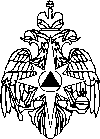 МЧС РОССИИГЛАВНОЕ УПРАВЛЕНИЕ МИНИСТЕРСТВА РОССИЙСКОЙ ФЕДЕРАЦИИ  ПО ДЕЛАМ ГРАЖДАНСКОЙ ОБОРОНЫ, ЧРЕЗВЫЧАЙНЫМ СИТУАЦИЯМ И ЛИКВИДАЦИИПОСЛЕДСТВИЙ СТИХИЙНЫХ БЕДСТВИЙ ПО РЕСПУБЛИКЕ МОРДОВИЯ(Главное управление МЧС России по Республике Мордовия)Рекомендации для населения при сильном ветре:- уберите хозяйственные вещи со двора и балконов, уберите сухие деревья, которые могут нанести ущерб вашему жилищу.- машину поставьте в гараж, при отсутствии гаража машину следует парковать вдали от деревьев, а также слабо укрепленных конструкций.- находясь на улице, обходите рекламные щиты, шаткие строения и дома с неустойчивой кровлей.- избегайте деревьев и разнообразных сооружений повышенного риска (мостов, эстакад, трубопроводов, линий электропередач, потенциально опасных промышленных объектов).Правила поведения при снежных заносах и метелях:При получении предупреждения о метели необходимо:- плотно закрыть окна, двери, чердачные люки и вентиляционные отверстия;- оконные стекла оклеить бумажными лентами, закрыть ставнями или щитами;- подготовиться к возможному отключению электроэнергии;- подготовить двухсуточный запас воды, пищи, медикаментов, средств автономного освещения (фонари, керосиновые лампы/горелки, свечи);- подготовить походную плитку, радиоприемник на батарейках;- убрать с балконов и подоконников вещи, которые могут быть захвачены воздушным потоком;- постоянно держать включенными телевизоры и радиоприемники, так как может поступить важное информационное сообщение;- перейти из легких построек в более прочные здания;- подготовить инструмент для уборки снега.Правила поведения при сильной метели:При получении сообщения о возникновении сильной метели:- покидать помещение разрешается лишь в исключительном случае, если такая необходимость возникла, то сообщить соседям, членам семьи о том месте, куда вы направляетесь и информацию относительно времени возвращения назад;- запрещается покидать помещение в одиночку;- перемещение в автомобиле возможно лишь по большим трассам, шоссе;- при выходе из автомобиля, необходимо оставаться в зоне видимости;- при возникновении поломки транспортного средства необходимо подать сигнал тревоги прерывистыми гудками, поднять капот или повесить на антенну яркую ткань, ждать помощи только внутри автомобиля;- если произошла потеря ориентации при пешем перемещении, необходимо зайти в первый попавшийся дом и уточнить место нахождения, по возможности дождаться окончания метели;- при возникновении физической усталости, необходимо найти укрытие и оставаться в нем;- будьте бдительны и осторожны при общении с незнакомыми людьми, так как во время стихийных бедствий резко возрастает число краж из автомобилей, квартир и служебных помещений.Правила поведения после сильной метели:Если в условиях сильных заносов Вы оказались заблокированы в помещении необходимо:- проверить есть ли возможность выбраться из-под заносов самостоятельно (используя подручные средства);- сообщить в управление (отдел) по делам ГО и ЧС или администрацию населенного пункта о характере заносов и возможности их самостоятельной разборки;- если разобрать занос самостоятельно не удается – связаться со спасательными подразделениями;- включить радиоприемник, телевизор и следовать информационным сообщениям/указаниям от местных властей;- принять меры по сохранению тепла и экономному расходованию запасов пищи.При необходимости обращайтесь по телефонам: «01» (со стационарных аппаратов), «112» (с мобильных аппаратов).